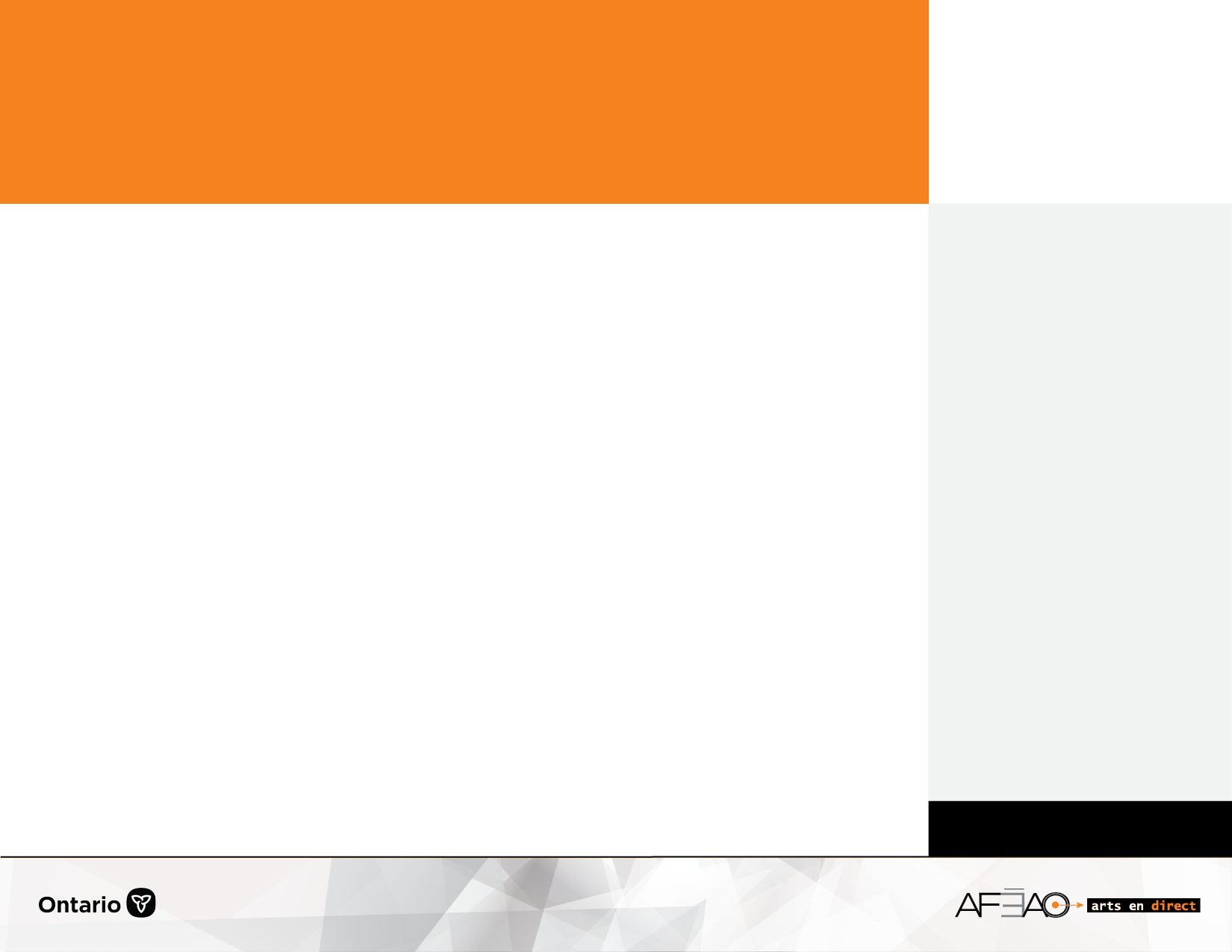 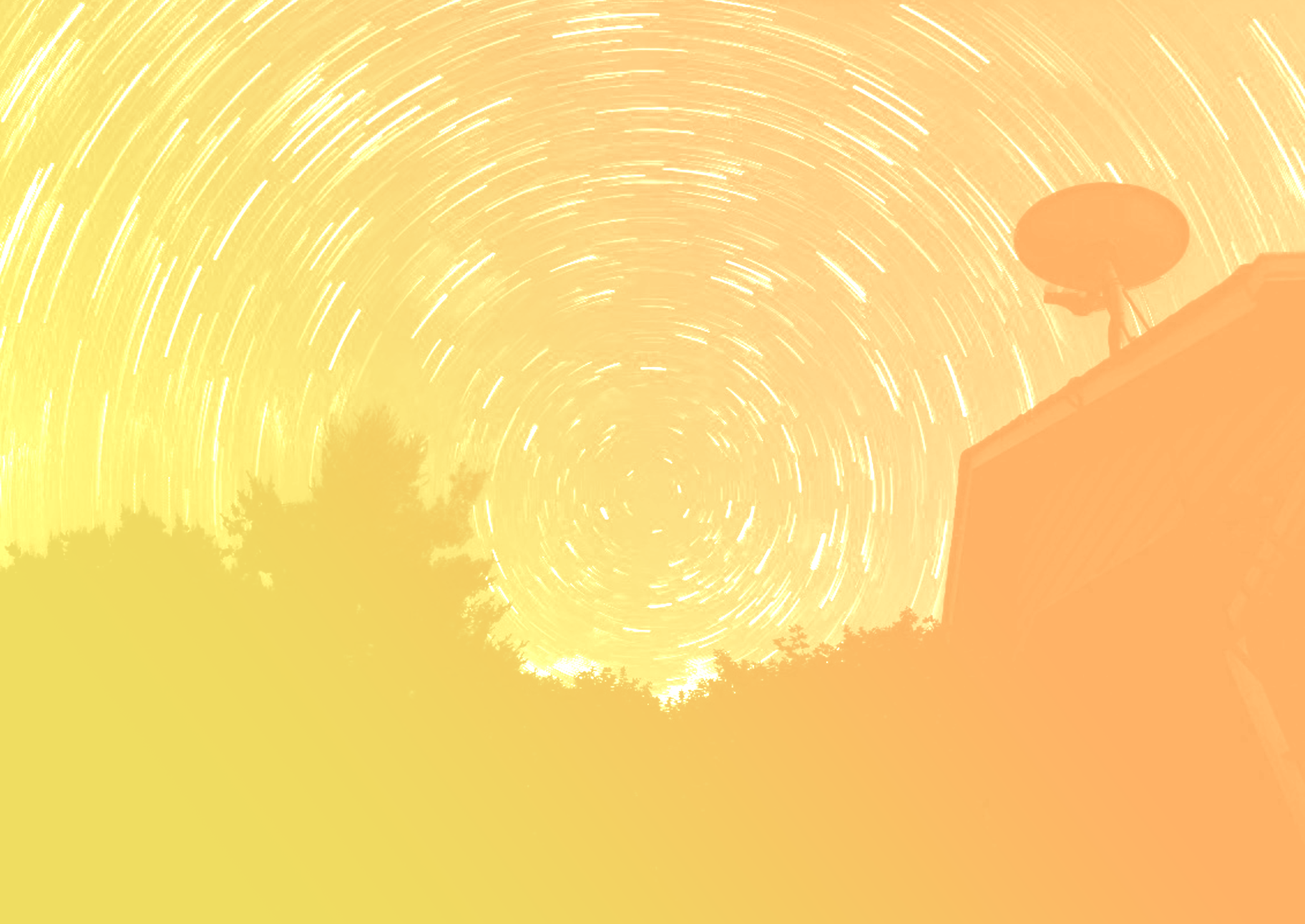 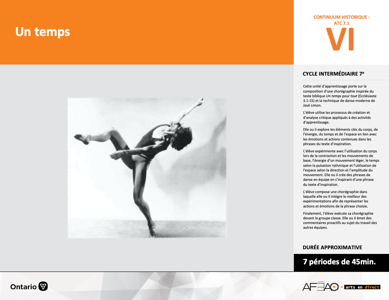 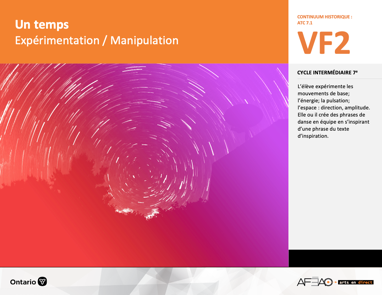 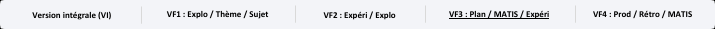 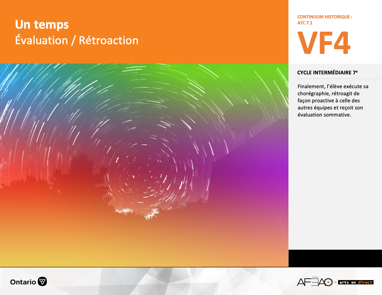 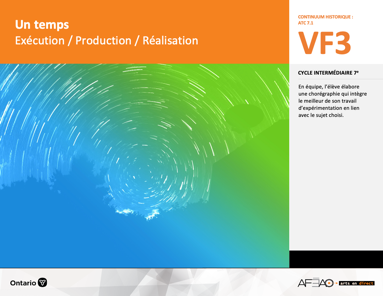 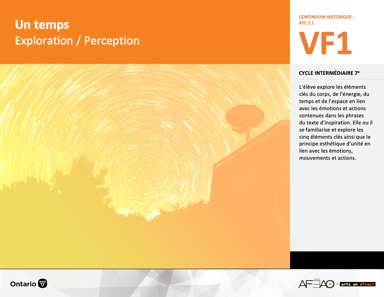 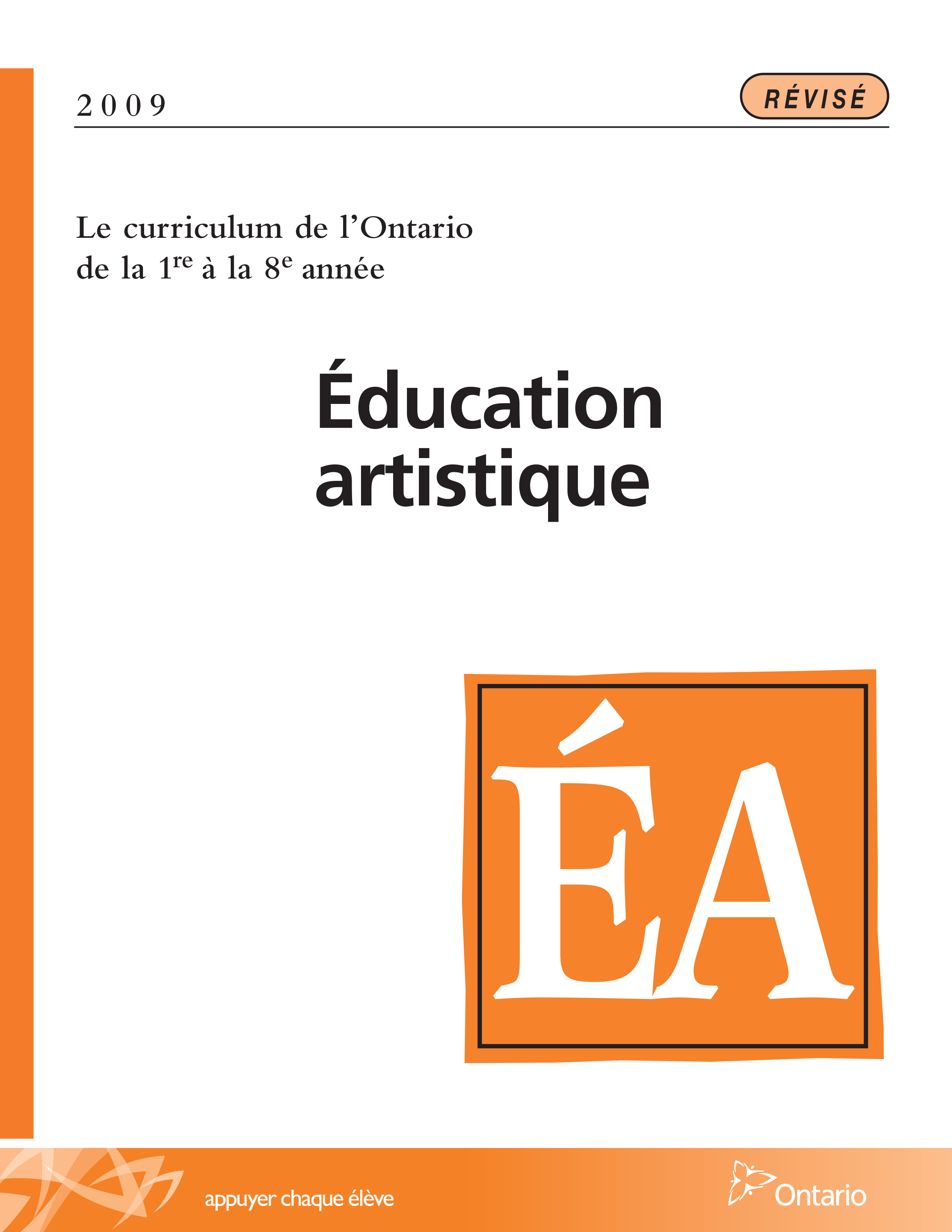 Table des matières Description Liste des attentes et contenusDanse - 7e annéeTableau des fondements théoriques à l’étudeDanse - 7e annéeDéroulementExploration / Perception DescriptionCette unité d’apprentissage porte sur la composition d’une chorégraphie inspirée du texte biblique Un temps pour tout (Ecclésiaste 3.1-15) et la technique de danse moderne de José Limon. L’élève utilise les processus de création et d’analyse critique appliqués à des activités d’apprentissage. Elle, il ou iel explore les éléments clés du corps, de l’énergie, du temps et de l’espace en lien avec les émotions et actions contenues dans les phrases du texte d’inspiration. L’élève expérimente avec l’utilisation du corps lors de la contraction et les mouvements de base, l’énergie d’un mouvement léger, le temps selon la pulsation rythmique et l’utilisation de l’espace selon la direction et l’amplitude du mouvement. Elle, il ou iel crée des phrases de danse en équipe en s’inspirant d’une phrase du texte d’inspiration. L’élève compose une chorégraphie dans laquelle elle, il ou iel intègre le meilleur des expérimentations afin de représenter les actions et émotions de la phrase choisie.  Finalement, l’élève exécute sa chorégraphie devant le groupe classe. Elle, il ou iel émet des commentaires proactifs au sujet du travail des autres équipes.Description de chaque étape du déroulement VF (fragmentée) VF1 : Exploration / PerceptionL’élève explore les éléments clés du corps, de l’énergie, du temps et de l’espace en lien avec les émotions et actions contenues dans les phrases 
du texte d’inspiration. Elle, il ou iel se familiarise et explore les cinq éléments clés ainsi que le principe esthétique d’unité en lien avec les émotions, mouvements et actions.Liste des attentes et contenus À la fin de la 7e année, l’élève doit pouvoir :DANSEAttente :C1. produire diverses compositions de danse en appliquant les fondements à l’étude et en suivant le processus de création artistique. C2. communiquer son analyse et son appréciation de diverses productions de danse en utilisant les termes justes et le processus d’analyse critique. C3. expliquer la dimension sociale et culturelle de la danse ainsi que les fondements à l’étude dans diverses productions de danse d’hier et d’aujourd’hui, provenant d’ici et d’ailleurs.CONTENUS D’APPRENTISSAGEPour satisfaire aux attentes, l’élève doit pouvoir :Production et expression C1.1 recourir au processus de création artistique pour réaliser diverses compositions de danse. C1.2 créer des compositions de danse moderne à partir d’un thème (p. ex., tiré de sa vie personnelle) en utilisant la forme « thème et variations ». C1.3 interpréter des techniques propres à la danse moderne (p. ex., contractions, fluidité du mouvement du style de José Limon). Analyse et appréciationC2.1 recourir au processus d’analyse critique pour analyser et apprécier diverses productions de danse. C2.2 analyser, à l’aide des fondements à l’étude, plusieurs formes de représentation en danse (p. ex., en danse moderne, dégager les sentiments exprimés à partir de la qualité et de la vitesse des mouvements, de l’action spatiale et des figures). C2.3 exprimer de différentes façons (p. ex., oralement, par écrit) son appréciation, en tant que participante ou participant et spectatrice ou spectateur, de la représentation de danses modernes (p. ex., par ses pairs, par une troupe de danse).Connaissance et compréhensionC3.2 comparer des pas (p. ex., crochets, pas chassés, promenade, pas de vigne) et des formations de base (p. ex., cercle, carré) dans plusieurs danses. Tableau des fondements théoriques à l’étudeDANSE 
FONDEMENTS À L’ÉTUDE 7E ANNÉEDéroulementExploration / PerceptionPréambule générique à toutes les unités d’apprentissage ATC  (voir UNTEMPS_VI_Preunite).Matériel, outil, équipement Prévoyez utiliser le TBI ou l’écran et le projecteur.Déplacer les tables et les chaises au besoin.Afficher le tableau des mots clés (voir UNTEMPS_VI_Lexique).Enseignante / EnseignantLisez en groupe-classe le texte biblique du Livre des ecclésiastes Il y a un temps (voir : UNTEMPS_VF1_Texte).Présentez la vidéo Limón Dance Company – There is a Time (UNTEMPS_VF1_Video1).Animez une discussion sur les émotions et les actions contenues dans les phrases du texte d’inspiration. (p, ex., mots d'émotions tels que pleurer, rire;  mots d’actions tels que détruire, construire).Amenez les élèves à remarquer et comparer les pas utilisés (p. ex., pas chassés, promenade, pas de vigne) et les formations de base (p. ex., cercles, lignes, carrés) dans la chorégraphie.Élève Partage avec le groupe-classe les aspects de la vidéo que tu trouves particulièrement intéressants ainsi que les liens qu’on peut faire entre le texte 
et les mouvements dans la chorégraphie.Enseignante / Enseignant Guidez un exercice d’échauffements dans lequel les élèves se familiariseront avec les habiletés techniques à développer : formez un cercle, bras levés, puis effectuez des mouvements de rotation du torse et de la tête, des étirements vers le haut, vers l’arrière 
puis vers le plancher en pliant les genoux (à la manière des danseurs dans la vidéo visionnée préalablement);courez sur place en avançant et en reculant;répétez une ou deux fois;effectuez des contractions de l’estomac en révisant les positions de base du ballet classique;invitez les élèves à traverser la classe en enchaînant des petites arabesques et en laissant la gravité les tirer vers l’avant. 
(Voir les mouvements du bas du corps de la danseuse de 1:47 à 1:50 dans la vidéo de There is a Time. La jambe en arrière peut être allongée).ÉlèveExécute les exercices d’échauffements.Enseignante / Enseignant Invitez les élèves à improviser des positions de corps (cinq -5- positions du ballet) des enchaînements de pas en lien avec les émotions et les actions 
du texte biblique exploré au début de la leçon au son de l’œuvre de Philip Glass Mishima, Quatuor no. 3 (voir : UNTEMPS_VF1_Video2).Animez une courte discussion de réflexion sur l’activité que les élèves viennent de vivre (p. ex., mouvements et amplitude préférés et émotions faciles 
à interpréter). Faites valoir que les mouvements improvisés sont souvent choisis par instinct et spontanéité tout en étant guidés par les sentiments 
alors que d’autres seront choisis selon ses préférences personnelles en matière de mouvement. Précisez que la majorité des personnes choisissent naturellement ou gravitent naturellement vers ce qui est le plus agréable à exécuter, et cela peut varier grandement d’une personne à l’autre.Élève Réalise l’exercice d’improvisation et partage tes émotions, découvertes, etc. avec tes pairs. Explique tes préférences personnelles en matière de mouvements improvisés en ce qui a trait à l’énergie du mouvement, les parties du corps 
et l’amplitude.DOCUMENTS D’ACCOMPAGNEMENTUNTEMPS_VI_FicheUNTEMPS_VI_LigneUNTEMPS_VI_LexiqueUNTEMPS_VF1_Video1UNTEMPS_VF1_Video2UNTEMPS_VF1_Texte